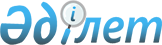 О создании рабочей группы для выработки предложений по проектам меморандумов центральных исполнительных органов Республики КазахстанРаспоряжение Премьер-Министра Республики Казахстан от 23 декабря 2008 года № 287-р



      В целях выработки предложений по проектам меморандумов центральных исполнительных органов Республики Казахстан (далее - проекты меморандумов), предусмотренных 
 статьей 62 
 Бюджетного кодекса Республики Казахстан от 4 декабря 2008 года:





      1. Создать рабочую группу в следующем составе:

Орынбаев                   - Заместитель Премьер-Министра



Ербол Турмаханович           Республики Казахстан, руководитель

Султанов                   - Министр экономики и бюджетного



Бахыт Турлыханович           планирования Республики Казахстан,



                             заместитель руководителя

Шаженова                   - ответственный секретарь Министерства



Дина Мэлсовна                экономики и бюджетного планирования



                             Республики Казахстан, секретарь

Абдрахимов                 - Руководитель Канцелярии Премьер-



Габидулла Рахматуллаевич     Министра Республики Казахстан

Ибраев                     - заместитель Руководителя Канцелярии



Азамат Болатович             Премьер-Министра Республики Казахстан

Кармазина                  - вице-министр экономики и бюджетного



Лена Магауяновна             планирования Республики Казахстан




      2. Первым руководителям центральных исполнительных органов Республики Казахстан в срок до 20 декабря 2008 года разработать и внести на рассмотрение рабочей группы проекты меморандумов.





      3. Рабочей группе в срок до 10 января 2009 года выработать предложения по проектам меморандумов.





      4. Контроль за исполнением настоящего распоряжения возложить на Заместителя Премьер-Министра Республики Казахстан Орынбаева Е.Т.


      Премьер-Министр                            К. Масимов


					© 2012. РГП на ПХВ «Институт законодательства и правовой информации Республики Казахстан» Министерства юстиции Республики Казахстан
				